Kvalifikavimo  komisijos posėdisSVARSTYTA: I. Kvalifikacinio egzamino rezultatai.NUTARTA:II. Studentams, išlaikiusiems kvalifikacinį egzaminą, suteikti ....................... profesinio bakalauro laipsnį / .......................................... profesinio bakalauro laipsnį ir .............................kvalifikaciją.III. Studentams, neišlaikiusiems kvalifikacinio egzamino, nesuteikti ............................. profesinio bakalauro laipsnį / ................................... profesinio bakalauro laipsnį ir .................. kvalifikaciją.Kvalifikacinio egzamino pradžia ……………... val. .................. pabaiga ………… val.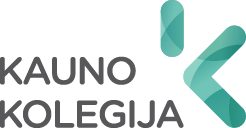 FAKULTETO/STUDIJŲ CENTRO PAVADINIMAS KVALIFIKAVIMO KOMISIJOS KVALIFIKACINIO EGZAMINO POSĖDŽIO PROTOKOLAS20__m.___________ ___d.  Nr. ____KaunasPirmininkasNariaiPirmininkasNariaiSekretorėSekretorėEgzaminatoriai egzaminavo .............................................................. studijų programos studentus,................................................................................... kvalifikacinio egzamino žinias įvertino taip:Egzaminatoriai egzaminavo .............................................................. studijų programos studentus,................................................................................... kvalifikacinio egzamino žinias įvertino taip:Egzaminatoriai egzaminavo .............................................................. studijų programos studentus,................................................................................... kvalifikacinio egzamino žinias įvertino taip:Egzaminatoriai egzaminavo .............................................................. studijų programos studentus,................................................................................... kvalifikacinio egzamino žinias įvertino taip:Egzaminatoriai egzaminavo .............................................................. studijų programos studentus,................................................................................... kvalifikacinio egzamino žinias įvertino taip:Egzaminatoriai egzaminavo .............................................................. studijų programos studentus,................................................................................... kvalifikacinio egzamino žinias įvertino taip:Egzaminatoriai egzaminavo .............................................................. studijų programos studentus,................................................................................... kvalifikacinio egzamino žinias įvertino taip:Egzaminatoriai egzaminavo .............................................................. studijų programos studentus,................................................................................... kvalifikacinio egzamino žinias įvertino taip:Eil. Nr.Pavardė, vardasPavardė, vardasBilieto Nr.Bilieto Nr.PažymysPastabos1.2.3....PirmininkasNariaiSekretorė